Supplemental materials for: Into the wild – a field study on the evolutionary and ecological importance of thermal plasticity in ectotherms across temperate and tropical regions Journal: Philosophical Transactions of the Royal Society BAuthors and affiliations 1Natasja Krog Noer, 2Michael Ørsted, 3Michele Schiffer, 4Ary A. Hoffmann, 1Simon Bahrndorff* and 1Torsten N. Kristensen** shared last-authorship 1 Department of Chemistry and Bioscience, Aalborg University, Aalborg 9220, Denmark2 Zoophysiology, Department of Biology, Aarhus University, Aarhus C 8000, Denmark.3 Daintree Rainforest Observatory, James Cook University, Cape Tribulation, Douglas, QLD 4873, Australia4 School of BioSciences, Bio21 Institute, the University of Melbourne, Parkville, Victoria 3010, Australia 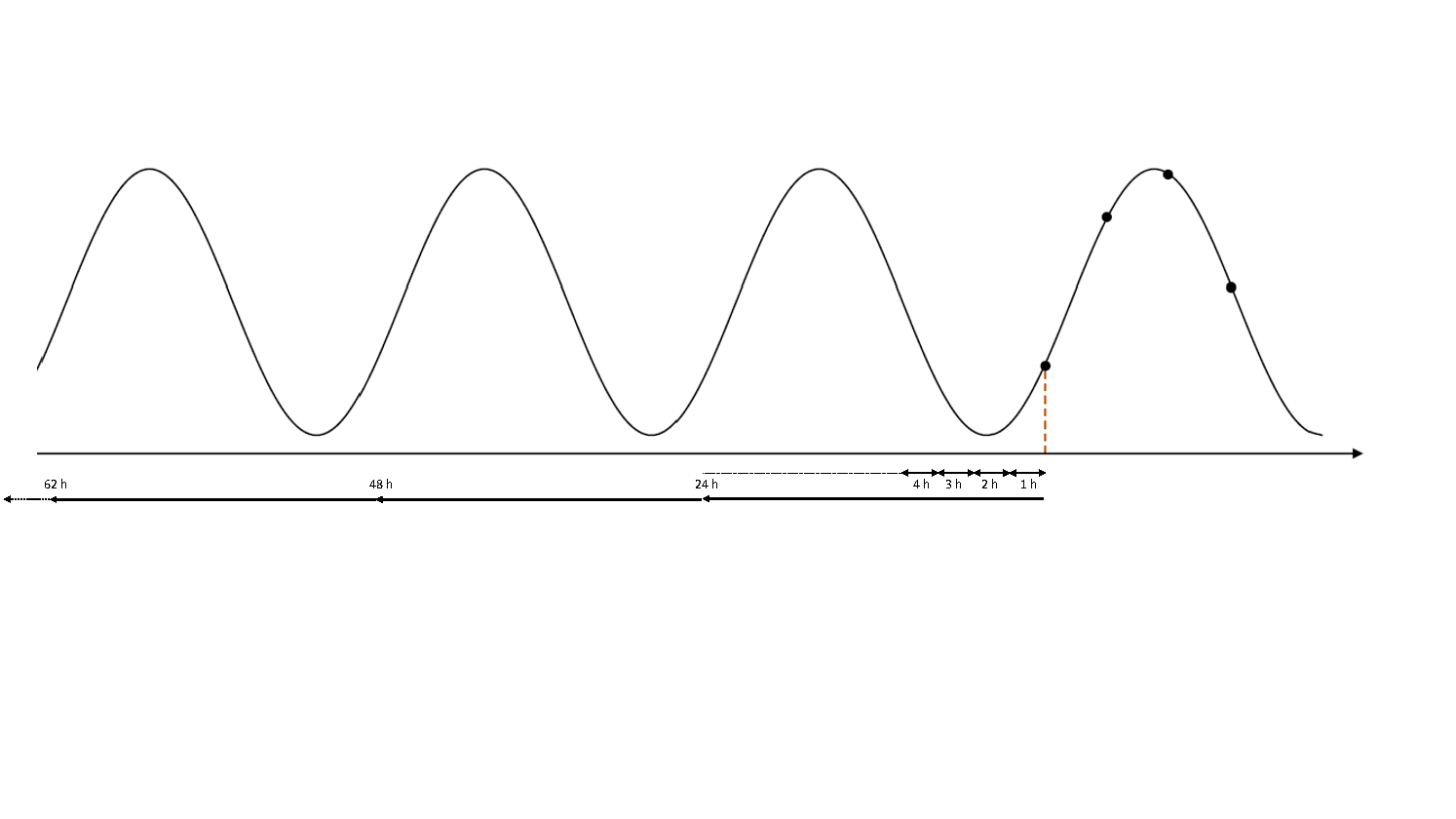 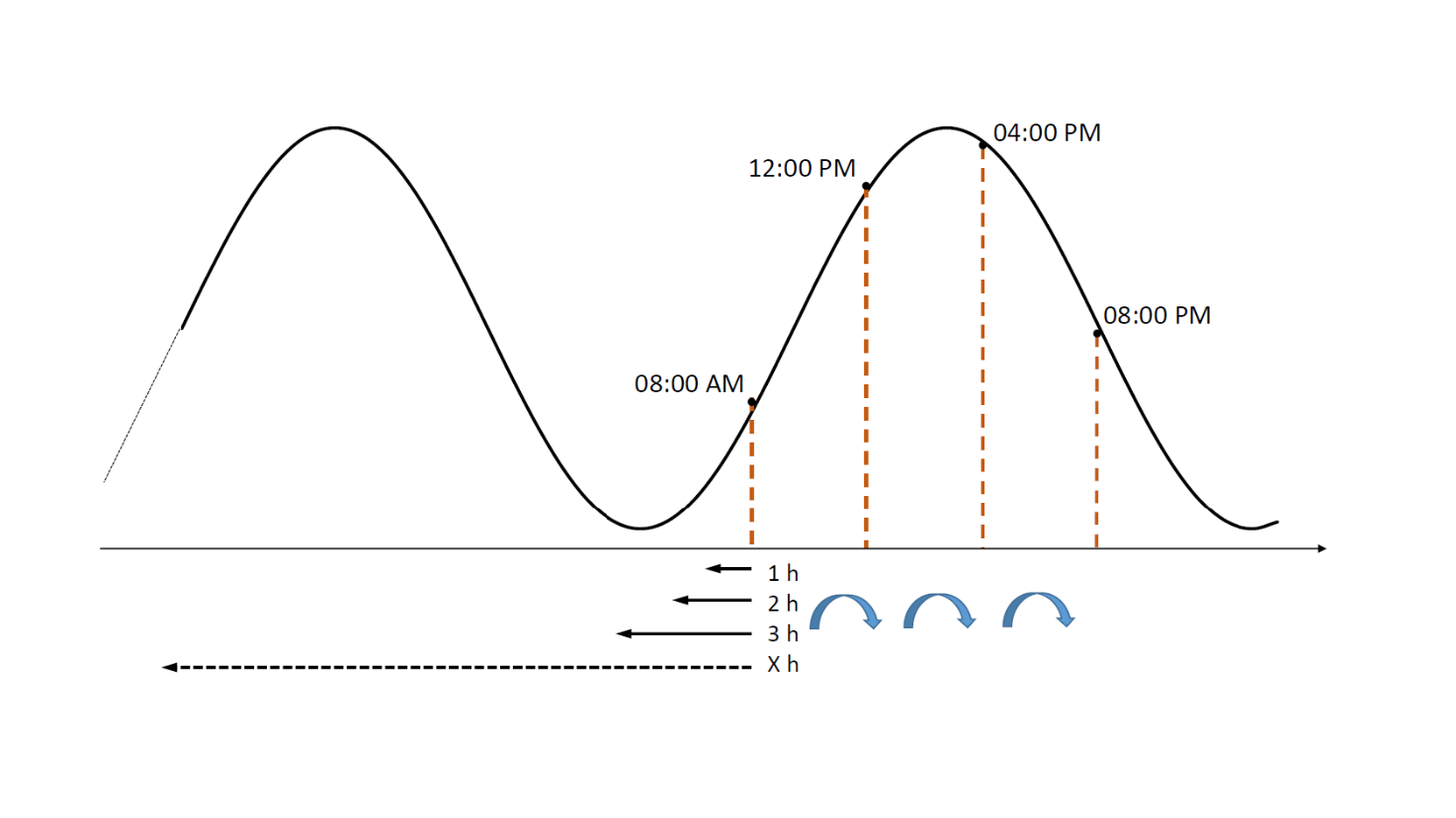 Figure S1: Extraction of the microclimate variables ‘mean’ and ‘coefficient of variation’ from recorded temperature and humidity data. The variables were extracted as (A) ‘time bins’, where variables were extracting in rolling, non-overlapping, 1 or 24 h bins, and (B) ‘time windows’, where variables were extracted in expanding windows that increased by 1 h intervals in the first 24 hours and in intervals of 24 hours and up to 14 days. 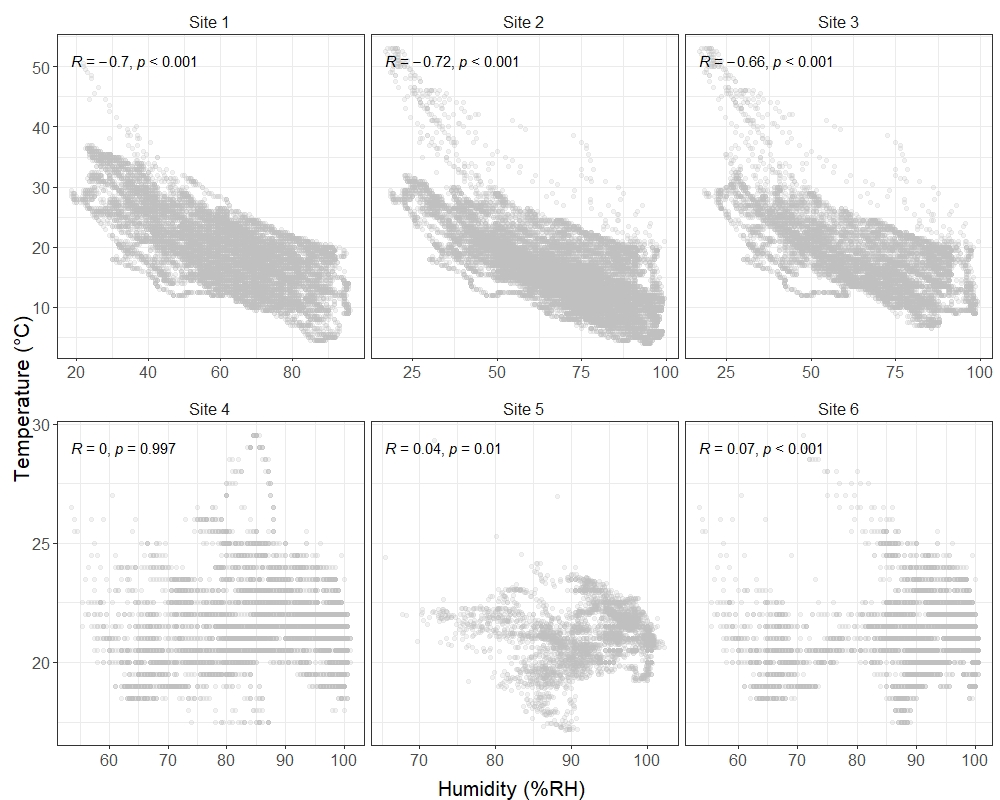 Figure S2: Relationship between temperature and humidity in the study sites in temperate (top panel) and tropical (bottom panel) sites. Pearson’s correlations were used to examine the relationship between temperature and humidity at each study site. Correlation coefficients and significance of correlations are displayed in the plots. All climate recordings from each location are presented, thus, the temperate sites had more data points due to the longer period of field work which appears as finer resolution of the data. However, the resolution and recording interval was the same for each site, except for Site 5. At site 5, an iButton (DS1923-F5#, Hygrochron, iButtonLink) was used to record data (back-up) because the Easylog malfunctioned. The iButton had a resolution of 0.1°C, whereas Easylogs record with 0.5°C resolution.a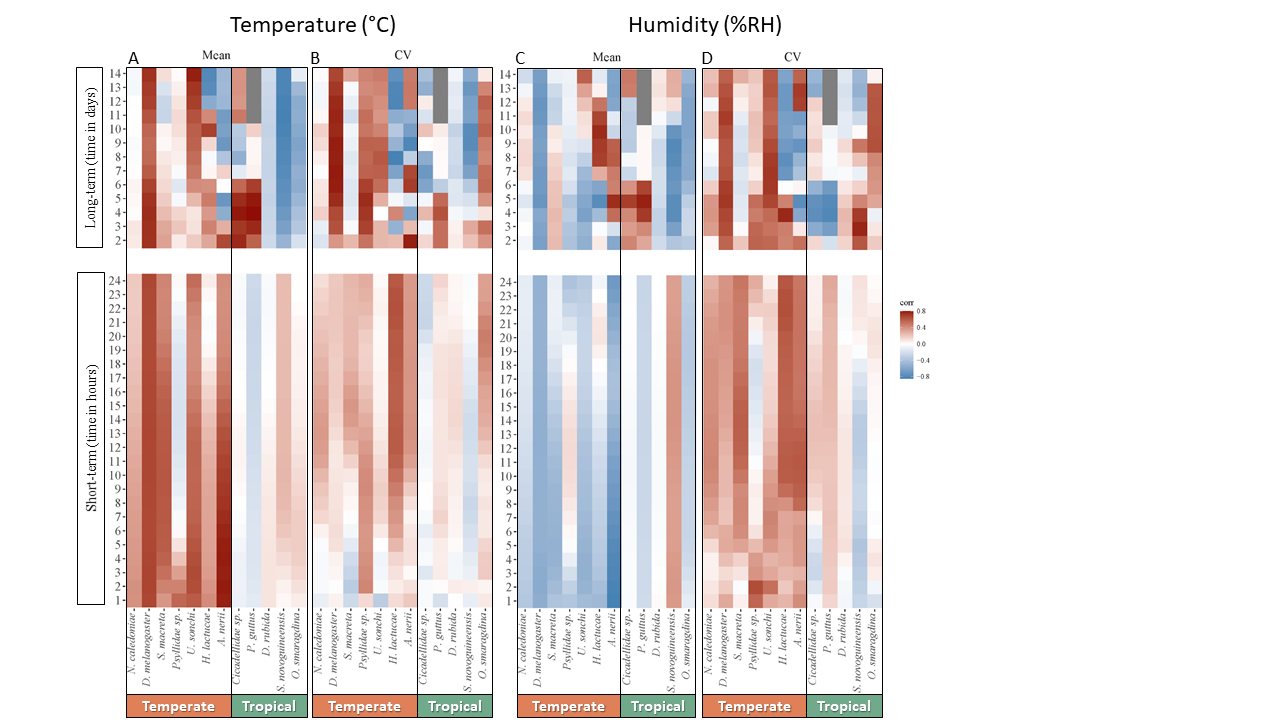 Figure S3: Heatmap showing correlations between knockdown time for each species and the mean and CV of microclimate temperature (A) and humidity (B) extracted in short-term (< 24 h) and long-term (2-14 days) windows. The species are grouped into origin from either temperate or tropical Australia. Table S1 – Overview of insect sampling dates and times (Excel Spreadsheet)Table S2 Summary of monthly temperature and humidity measures during the field experiment. The mean, coefficient of variation (CV), minimum, and maximum values recorded are given over varying number of days (nobs) for each month/sampling site.Table S3: Summary of 3-way ANOVAs. The analyses were run on rank inverse transformed HKDT values as dependent variable and ‘Day’, ‘Time of day’, and ‘Sex’ as independent variables. The p-values were corrected for multiple testing using Benjamini-Hochberg False Discovery Rate adjustments (FDR).Table S4: Summary of 2-way ANOVAs. The analyses were run on rank inverse transformed HKDT values as dependent variable and ‘Day’, ‘Time of day’, and ‘Sex’ as independent variables. The p-values were corrected for multiple testing using Benjamini-Hochberg False Discovery Rate adjustments (FDR).2019Temperature (°C)Temperature (°C)Temperature (°C)Temperature (°C)Temperature (°C)Humidity (%RH)Humidity (%RH)Humidity (%RH)Humidity (%RH)Humidity (%RH)MonthRegionSiteMeanCVMinabsoluteMaxabsolutenobsMeanCVMinabsoluteMaxabsolutenobsFebTemperateSite 121.300.1910.5050.501560.900.1922.0087.5015MarTemperateSite 119.930.187.0037.003161.940.1818.5095.5031MarTemperateSite 219.360.247.0053.001867.230.2317.0099.5018AprTemperateSite 115.900.274.5030.001264.610.2226.5096.0012AprTemperateSite 216.270.254.5038.503063.840.2122.5096.5030MayTemperateSite 213.100.214.0023.503175.420.1436.5099.5031JunTropicalSite 321.530.0517.5029.502686.860.0553.50101.0026JunTropicalSite 421.140.0417.1429.331793.040.0365.45102.2517JunTropicalSite 521.040.0417.5029.502590.480.0453.50100.5025SpeciesVariablesDfSum SqMean SqF valuep.valueFDRD. melanogasterDay5340.28368.057123.806< 0.001< 0.001D. melanogasterTime of day322.9187.63913.897< 0.001< 0.001D. melanogasterSex110.50810.50819.116< 0.001< 0.001D. melanogasterDay : Time of day1536.9792.4654.485< 0.001< 0.001D. melanogasterDay : Sex54.6990.9401.7100.1300.193D. melanogasterTime of day : Sex32.7540.9181.6700.1720.234D. melanogasterDay : Time of day : Sex1521.2071.4142.5720.001< 0.01D. melanogasterResiduals872479.3400.549N. caledoniaeDay7109.74015.67720.791< 0.001< 0.001N. caledoniaeTime of day330.88910.29613.655< 0.001< 0.001N. caledoniaeSex175.85675.856100.597< 0.001< 0.001N. caledoniaeDay : Time of day2066.0183.3014.378< 0.001< 0.001N. caledoniaeDay : Sex710.1721.4531.9270.0620.109N. caledoniaeTime of day : Sex31.2550.4180.5550.6450.687N. caledoniaeDay : Time of day : Sex2014.4130.7210.9560.5150.587N. caledoniaeResiduals1007759.3330.754S. macretaDay416.1004.0254.7310.001< 0.01S. macretaTime of day325.9438.64810.163<0.001< 0.001S. macretaSex19.2059.20510.8190.001< 0.01S. macretaDay : Time of day927.8283.0923.634< 0.001< 0.001S. macretaDay : Sex44.4111.1031.2960.2710.340S. macretaTime of day : Sex31.5320.5110.6000.6150.674S. macretaDay : Time of day : Sex913.4441.4941.7560.0750.118S. macretaResiduals441375.2340.851Cicadellidae sp.Day6313.59652.26697.490< 0.001< 0.001Cicadellidae sp.Time of day33.7281.2432.3180.0740.118Cicadellidae sp.Sex14.5104.5108.4130.004< 0.01Cicadellidae sp.Day : Time of day1147.5054.3198.055< 0.001< 0.001Cicadellidae sp.Day : Sex60.8750.1460.2720.9500.950Cicadellidae sp.Time of day : Sex32.9150.9721.8130.1430.207Cicadellidae sp.Day : Time of day : Sex1118.7281.7043.176< 0.001< 0.001Cicadellidae sp.Residuals757405.8420.536P. guttusDay6191.23031.87243.594< 0.001< 0.001P. guttusTime of day30.6150.2050.2800.8400.857P. guttusSex151.75451.75470.789< 0.001< 0.001P. guttusDay : Time of day1417.2271.2301.6830.0540.098P. guttusDay : Sex65.9320.9891.3520.2310.306P. guttusTime of day : Sex32.9950.9981.3650.2520.325P. guttusDay : Time of day : Sex1416.5291.1811.6150.0690.117P. guttusResiduals891651.4140.731S. novoguineensisDay5200.46440.09354.377< 0.001< 0.001S. novoguineensisTime of day310.0323.3444.5350.004< 0.01S. novoguineensisSex10.0950.0950.1290.7190.750S. novoguineensisDay : Time of day1554.1953.6134.900< 0.001< 0.001S. novoguineensisDay : Sex52.6020.5200.7060.6190.674S. novoguineensisTime of day : Sex33.8941.2981.7600.1530.214S. novoguineensisDay : Time of day : Sex1511.3080.7541.0220.4290.500S. novoguineensisResiduals898662.1070.737D. rubidaDay528.7785.7567.901< 0.001< 0.001D. rubidaTime of day312.1864.0625.5760.001< 0.01D. rubidaSex1206.750206.750283.824< 0.001< 0.001D. rubidaDay : Time of day1522.4351.4962.0530.010< 0.05D. rubidaDay : Sex54.0030.8001.0990.3590.440D. rubidaTime of day : Sex32.1010.7000.9610.4100.490D. rubidaDay : Time of day : Sex1516.4711.0981.5070.0960.146D. rubidaResiduals906659.9720.728SpeciesVariablesDfSum SqMean SqF valuep-valueFDRPsyllidae sp. Day528.0125.6026.379< 0.001< 0.001Psyllidae sp. Time of day314.8364.9455.6310.001< 0.01Psyllidae sp. Day : Time of day49.7542.4392.7770.027< 0.05Psyllidae sp. Residuals336295.0890.878U. sonchiDay483.14620.78630.785< 0.001< 0.001U. sonchiTime of day325.1108.37012.396< 0.001< 0.001U. sonchiDay : Time of day1127.3372.4853.681< 0.001< 0.001U. sonchiResiduals363245.1030.675H. lactucaeDay353.10117.70125.620< 0.001< 0.001H. lactucaeTime of day313.5514.5176.538< 0.001< 0.001H. lactucaeDay : Time of day921.3122.3683.4270.001< 0.001H. lactucaeResiduals237163.7380.691A. neriiDay13.3673.36745.0930.026< 0.05A. neriiTime of day343.78814.60022.073< 0.001< 0.001A. neriiDay : Time of day22.5991.2991.9650.1440.1546A. neriiResiduals13085.9610.661O. smaragdinaDay446.54511.63613.416< 0.001< 0.001O. smaragdinaTime of day32.2670.7560.87120.4560.4557O. smaragdinaDay : Time of day1245.1643.7644.339< 0.001< 0.001O. smaragdinaResiduals572496.1130.867